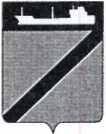 ПОСТАНОВЛЕНИЕАДМИНИСТРАЦИИ ТУАПСИНСКОГО ГОРОДСКОГО ПОСЕЛЕНИЯ               ТУАПСИНСКОГО РАЙОНА от  19.03.2020                                                                                          № 323г. ТуапсеО принимаемых мерах администрации Туапсинского городского поселения во время функционирования режима "Повышенная готовность" по предотвращению распространения новой коронавирусной инфекции (СОVID-2019)	В соответствии с Федеральным законом от 06 октября 2003 года                        № 131-ФЗ "Об общих принципах организации местного самоуправления в Российской Федерации", на основании постановления главы администрации (губернатора) Краснодарского края от 13 марта 2020 № 129 "О введении повышенной готовности на территории Краснодарского края и мерах по предотвращению распространения новой коронавирусной инфекции                          (2019-nCoV)", постановления администрации муниципального образования Туапсинский район от 16 марта 2020 года № 369 " О введении режима повышенной готовности на территории муниципального образования Туапсинский район и мерах по предотвращению коронавирусной инфекции (2019-nCOV)" п о с т а н о в л я ю: 	1. Запретить на территории города Туапсинского городского поселения на время действия режима "Повышенная готовность" по предотвращению распространения новой коронавирусной инфекции (СОVID-2019) проведение спортивных, культурных, деловых, зрелищных, досугово-развлекательных, социально-ориентированных и иных массовых мероприятий с числом участников более 100 человек. 	2. Отделу культуры администрации Туапсинского городского поселения  (Швалева), отделу по спорту администрации Туапсинского городского поселения (Маньков), МКУ "Туапсинский городской молодежный центр" (Гаспарян): 	2.1 организовать дополнительные досугово-развлекательные мероприятия в дистанционной форме на период проведения каникул;	2.2 обеспечить организацию контроля в период каникул с 23 марта по 11 апреля 2020 года над несовершеннолетними, стоящими на профилактическом учете и за детьми семей, находящихся в социально-опасном положении и трудной жизненной ситуации.	3.   Отделу по взаимодействию с представительным органом, организации работы с обращениями граждан, общественностью и СМИ администрации Туапсинского городского поселения (Дроботова): 	- организовать работу через средства массовой информации по оповещению жителей города Туапсе о возможных рисках заражения коронавирусной инфекцией (СОVID-2019), о необходимости ограничения посещений мест массового скопления  людей, вызова врача на дом при появлении симптомов простудных заболеваний или ухудшения состояния, связанного с имеющимися болезнями;	- проинформировать жителей Туапсинского городского поселения через средства массовой информации об изменении режима работы администрации на время действия режима "Повышенная готовность" по предотвращению распространения новой коронавирусной инфекции (СОVID-2019). 	4. Рекомендовать всем руководителям предприятий и организаций города провести работу по обеспечению выполнения рекомендаций согласно постановления главы администрации  (губернатора) Краснодарского края от 13 марта 2020 № 129 "О введении повышенной готовности на территории Краснодарского края и мерах по предотвращению распространения новой коронавирусной инфекции (2019-nCoV)", в том числе:	- по обязательной дезинфекции контактных поверхностей (мебели, оргтехники и других) во всех помещениях в течение дня;	- по использованию в помещениях оборудования по обеззараживанию воздуха;	- по наличию в организациях запаса дезинфицирующих средств для уборки помещений и обработки рук сотрудников;	- по ограничению зарубежных командировок;	- по использованию аудио- и видео- селекторной связи для производственных совещаний и решения различных вопросов ( при наличии технической возможности);	- по выявлению сотрудников, вернувшихся в течение 2-х недель из зарубежных поездок и направления их на карантин (самоизоляцию).	5. Изменить режим работы администрации Туапсинского городского поселения на время действия режима "Повышенная готовность" по предотвращению распространения новой коронавирусной инфекции (СОVID-2019), а именно: 	- приостановить личный приём граждан в администрации Туапсинского городского поселения и проводить консультации специалистов в телефонном режиме;	- временно отменить приём жителей города и сходы граждан;	- заявления, письма, жалобы, подавать в электроном  виде через сайт администрации Туапсинского городского поселения или оставлять у дежурного администрации Туапсинского городского поселения.	6. Общему отделу администрации Туапсинского городского поселения Туапсинского района (Кот) обнародовать настоящее постановление в установленном порядке.	7. Контроль за выполнением настоящего постановления оставляю за собой.	8. Постановление вступает в силу со дня его подписания.Исполняющий обязанностиглавы Туапсинскогогородского поселенияТуапсинского района		           			                М.В. Кривопалов